Вчителі освітньої галузі «Суспільствознавство»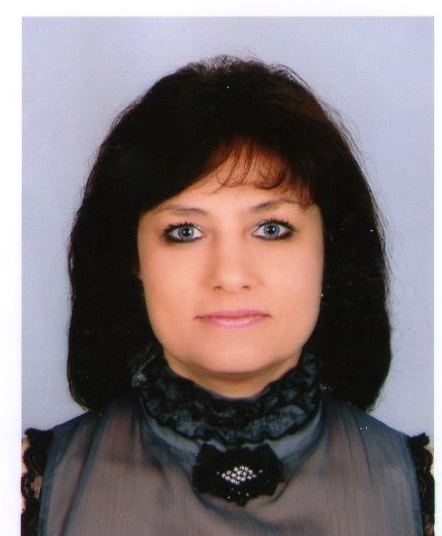 Акиф’єва Інна Володимирівнавчитель історії, правознавства та громадянської освіти,класний керівник 9-А класу